同济经管资助优秀贫困硕士生出国交流奖助金申请表填表日期     年    月    日姓名姓名性别性别性别照片出生日期出生日期民族民族民族照片学号学号导师导师导师照片所在专业、年级所在专业、年级家庭住址家庭住址家庭住址照片本人手机本人手机电子邮箱电子邮箱电子邮箱照片紧急联系人及手机紧急联系人及手机平均成绩平均成绩平均成绩主要社会关系姓名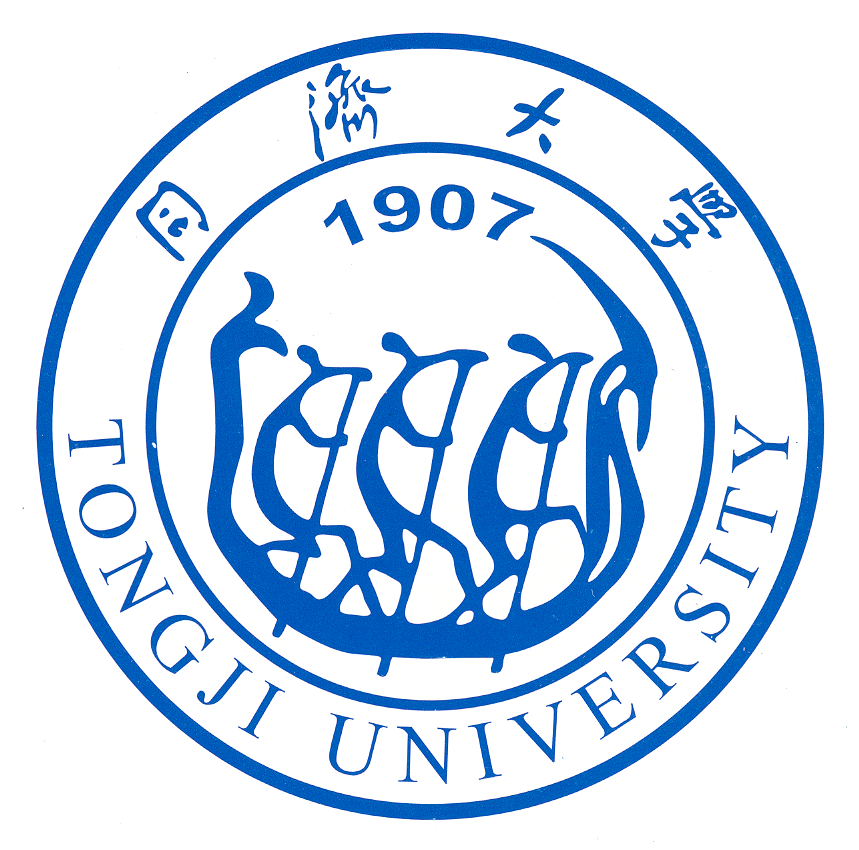 关系年龄年龄工作单位工作单位工作单位工作单位月收入月收入联系电话联系电话地址地址拟申请交流院校拟申请交流院校项目类别□双学位项目        □非学位交流项目  □暑（冬）令营      □其他 __________________项目类别□双学位项目        □非学位交流项目  □暑（冬）令营      □其他 __________________项目类别□双学位项目        □非学位交流项目  □暑（冬）令营      □其他 __________________项目类别□双学位项目        □非学位交流项目  □暑（冬）令营      □其他 __________________项目类别□双学位项目        □非学位交流项目  □暑（冬）令营      □其他 __________________项目类别□双学位项目        □非学位交流项目  □暑（冬）令营      □其他 __________________项目类别□双学位项目        □非学位交流项目  □暑（冬）令营      □其他 __________________项目类别□双学位项目        □非学位交流项目  □暑（冬）令营      □其他 __________________项目类别□双学位项目        □非学位交流项目  □暑（冬）令营      □其他 __________________拟出访国家（地区）拟出访国家（地区）访学起止时间及访学期限访学起止时间及访学期限访学起止时间及访学期限访学起止时间及访学期限访学起止时间及访学期限访学起止时间及访学期限秋季学期 □  春季学期秋季学期 □  春季学期秋季学期 □  春季学期申请的奖助金种类（只限填写一类）申请的奖助金种类（只限填写一类）A□                         B□                           C□A□                         B□                           C□A□                         B□                           C□A□                         B□                           C□A□                         B□                           C□A□                         B□                           C□A□                         B□                           C□A□                         B□                           C□A□                         B□                           C□A□                         B□                           C□A□                         B□                           C□A□                         B□                           C□以往留学经历（请注明留学国家、学校以及资助方式）以往留学经历（请注明留学国家、学校以及资助方式）外语水平（参加各种外语能力考试的名称、时间、成绩并附成绩证明复印件）外语水平（参加各种外语能力考试的名称、时间、成绩并附成绩证明复印件）外语水平（参加各种外语能力考试的名称、时间、成绩并附成绩证明复印件）外语水平（参加各种外语能力考试的名称、时间、成绩并附成绩证明复印件）外语水平（参加各种外语能力考试的名称、时间、成绩并附成绩证明复印件）外语水平（参加各种外语能力考试的名称、时间、成绩并附成绩证明复印件）个人简历（从大学本科填起）个人简历（从大学本科填起）奖惩情况（大学期间）奖惩情况（大学期间）科研工作及成果、发表论文（请附发表文章复印件）科研工作及成果、发表论文（请附发表文章复印件）申请动因说明申请动因说明海外研修计划的简要说明海外研修计划的简要说明我承诺以上在表中所填写的内容及相关信息完整、准确。申请人（签名）：                                    填表时间：      年     月    日我承诺以上在表中所填写的内容及相关信息完整、准确。申请人（签名）：                                    填表时间：      年     月    日我承诺以上在表中所填写的内容及相关信息完整、准确。申请人（签名）：                                    填表时间：      年     月    日我承诺以上在表中所填写的内容及相关信息完整、准确。申请人（签名）：                                    填表时间：      年     月    日我承诺以上在表中所填写的内容及相关信息完整、准确。申请人（签名）：                                    填表时间：      年     月    日我承诺以上在表中所填写的内容及相关信息完整、准确。申请人（签名）：                                    填表时间：      年     月    日我承诺以上在表中所填写的内容及相关信息完整、准确。申请人（签名）：                                    填表时间：      年     月    日我承诺以上在表中所填写的内容及相关信息完整、准确。申请人（签名）：                                    填表时间：      年     月    日我承诺以上在表中所填写的内容及相关信息完整、准确。申请人（签名）：                                    填表时间：      年     月    日我承诺以上在表中所填写的内容及相关信息完整、准确。申请人（签名）：                                    填表时间：      年     月    日我承诺以上在表中所填写的内容及相关信息完整、准确。申请人（签名）：                                    填表时间：      年     月    日我承诺以上在表中所填写的内容及相关信息完整、准确。申请人（签名）：                                    填表时间：      年     月    日我承诺以上在表中所填写的内容及相关信息完整、准确。申请人（签名）：                                    填表时间：      年     月    日我承诺以上在表中所填写的内容及相关信息完整、准确。申请人（签名）：                                    填表时间：      年     月    日学生综合评价（导师填写）学生综合评价（导师填写）学生综合评价（导师填写）□同意     □不同意该学生专业排名: （名次） / 全班人数其他评价：导师签字：                                         年     月    日□同意     □不同意该学生专业排名: （名次） / 全班人数其他评价：导师签字：                                         年     月    日□同意     □不同意该学生专业排名: （名次） / 全班人数其他评价：导师签字：                                         年     月    日□同意     □不同意该学生专业排名: （名次） / 全班人数其他评价：导师签字：                                         年     月    日□同意     □不同意该学生专业排名: （名次） / 全班人数其他评价：导师签字：                                         年     月    日□同意     □不同意该学生专业排名: （名次） / 全班人数其他评价：导师签字：                                         年     月    日□同意     □不同意该学生专业排名: （名次） / 全班人数其他评价：导师签字：                                         年     月    日□同意     □不同意该学生专业排名: （名次） / 全班人数其他评价：导师签字：                                         年     月    日□同意     □不同意该学生专业排名: （名次） / 全班人数其他评价：导师签字：                                         年     月    日□同意     □不同意该学生专业排名: （名次） / 全班人数其他评价：导师签字：                                         年     月    日□同意     □不同意该学生专业排名: （名次） / 全班人数其他评价：导师签字：                                         年     月    日辅导员意见：辅导员签字：                  年     月    日辅导员意见：辅导员签字：                  年     月    日辅导员意见：辅导员签字：                  年     月    日辅导员意见：辅导员签字：                  年     月    日辅导员意见：辅导员签字：                  年     月    日辅导员意见：辅导员签字：                  年     月    日辅导员意见：辅导员签字：                  年     月    日学院党委意见：负责人签字：                  年     月    日学院党委意见：负责人签字：                  年     月    日学院党委意见：负责人签字：                  年     月    日学院党委意见：负责人签字：                  年     月    日学院党委意见：负责人签字：                  年     月    日学院党委意见：负责人签字：                  年     月    日学院党委意见：负责人签字：                  年     月    日